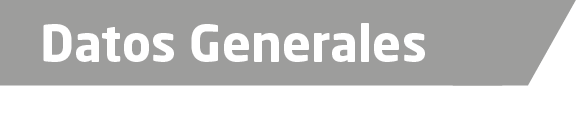 Nombre.- Gonzalo Paulo López Pérez Grado de Escolaridad Licenciatura en Derecho Cédula Profesional (Licenciatura) 1649870. Teléfono de oficina 8 172830 Correo Electrónico gonzalopaulo@gmail.comFormación Académica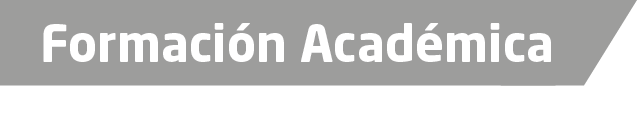 1985-1990 Universidad Veracruzana Xalapa-Enríquez, Veracruz. Julio de 1991 - abril de 1993. Especialidad en Derecho Penal Cursada en el Instituto Nacional de Ciencias Penales de la Procuraduría General de la República (Generación XVI).Seminario para el Desarrollo de Ejecutivos Policiales en Latinoamérica (LALEEDS), impartido por el F.B.I., en su academia en Quántico Virginia EE.UU., del 1º al 26 de junio de 1998. Curso de Especialización del Programa “M.A.L.E.T.” impartido por el F.B.I. en la ciudad de Houston Texas EE.UU., septiembre de 1997.Trayectoria Profesional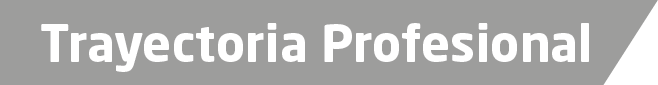 Abril del 2015 a la fecha. Institución: Fiscalía General del Estado de Veracruz Fiscalía Regional de la zona centro Xalapa. Xalapa-Eqz, Veracruz. Puesto: Fiscal, encargado de las Agencias 1ª, 2ª, 3ª y del Robo a comercio, del Ministerio Publico Investigador en Xalapa, Veracruz. (Sistema Inquisitivo). De Octubre del 2014 - abril del 2015. Institución: Fiscalía General del Estado de Veracruz. Xalapa-Eqz, Veracruz. Puesto: Comandante y Asesor en la Coordinación de Agentes del Ministerio Publico Auxiliares del Fiscal General del Estado. Marzo del 2014 a octubre del 2014. Institución: Procuraduría General Justicia del Estado de Veracruz. Xalapa-Eqz, Veracruz. Puesto: Comandante adscrito a la Coordinación de Asesores del C. Procurador General de Justicia del Estado de Veracruz. (Comisionado con el Lic. Jorge Obrador Capellini). Marzo del 2013 a febrero del 2014. Institución: Procuraduría General Justicia del Estado de Veracruz. Xalapa-Eqz, Veracruz. Puesto: Comandante y Asesor en la Dirección General de la Agencia Veracruzana de Investigaciones. Febrero del 2012 a febrero del 2013. Institución: Procuraduría General Justicia del Estado de Veracruz. Xalapa-Eqz, Veracruz. Puesto: Delegado Regional de la zona centro Veracruz, de la Agencia Veracruzana de Investigaciones con residencia en el Puerto de Veracruz, Ver. Diciembre del 2010 a enero del 2012. Institución: Procuraduría General Justicia del Estado de Veracruz. Xalapa-Eqz, Veracruz. Puesto: Comandante y Asesor oficina del Subprocuraduría de Supervisión y Control. Febrero del 2008 a diciembre de 2010 Institución: Procuraduría General Justicia del Estado de Veracruz. Xalapa-Eqz, Veracruz. Puesto: Comandante y Asesor adscrito a la oficina del Procurador. Mayo del 2001 a febrero del 2008. Institución: Procuraduría General Justicia del Estado de Veracruz. Dirección General de la Policía Ministerial. Xalapa-Eqz, Veracruz. Puesto: Coordinador General Operativo Marzo del 2000 al mes de abril del 2001. Institución: Procuraduría General de la República. Unidad Especializada en Delincuencia Organizada. México D.F. Puesto: Fiscal, encargado de la Dirección General Adjunta de la Policía Judicial Federal adscrita a la Unidad Especializada en Delincuencia Organizada. Febrero de 1999 a marzo del 2000. Institución: Procuraduría General de la República Unidad Especializada en Delincuencia Organizada. México D.F. Puesto: Fiscal Especial. Julio de 1998 a febrero de 1999. Institución: Procuraduría General de la República. Subprocuraduría Especial para "el Caso Colosio". México D.F. Puesto: Agente del Ministerio Público de la Federación, Adscrito a la Dirección General de Averiguaciones Previas. febrero de 1995 a Julio de 1998. Institución: Procuraduría General de Justicia del Estado de Veracruz. Dirección General de la Policía Judicial. Xalapa-Eqz., Veracruz. Puesto: Coordinador Operativo. Agosto de 1994 a febrero de 1995. Institución: Procuraduría General de la República. Instituto Nacional para el Combate a las Drogas. Tapachula Chiapas. Puesto: Encargado del Despacho de la Delegación Regional del I.N.C.D. en Chiapas y Tabasco. Enero a agosto de 1994 Institución: Procuraduría General de la República. Instituto Nacional para el Combate a las Drogas. Tapachula Chiapas. Puesto: Subdelegado de la Agencia Especializada del Ministerio Público Federal en la Delegación Regional del I.N.C.D. en Chiapas y Tabasco. Agosto a diciembre de 1993. Institución: Procuraduría General de la República. Instituto Nacional para el Combate a las Drogas. Tampico Tamaulipas. Puesto: Primer Comandante de la Policía Judicial Federal Antidrogas adscrito a la Dirección General de Intercepción. Marzo a agosto de 1993. Institución: Procuraduría General de la República. Contraloría Interna. Dirección Gral. de Quejas y Denuncias. México D.F. Puesto: Agente del Ministerio Público Federal Titular. Enero 1991 diciembre 1993. Institución: Bufete Jurídico "M.G.M." Abogados. México D.F. Puesto: Asesor Jurídico Externo. mayo 1991 noviembre 1991. Institución: Aeropuertos y Servicios Auxiliares (A.S.A). Oficinas Generales, Gerencia de Finanzas. México D.F. Puesto: Asesor Jurídico. Agosto 1987 Noviembre 1990. Institución: Procuraduría General de Justicia del estado de Veracruz. Dirección. Gral. de Averiguaciones Previas Xalapa-Enríquez Veracruz. Puesto: Secretario "A". Marzo 1986 Agosto 1987 Institución: Procuraduría General de Justicia del estado de Veracruz Dirección. Gral. de Averiguaciones Previas Xalapa-Enríquez Veracruz. Puesto: Secretario "B". Co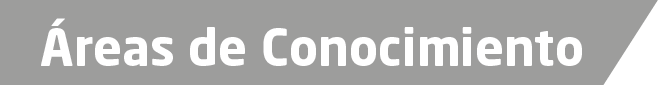 Derecho PenalDerecho CivilDerecho de AmparoDerecho Constitucional